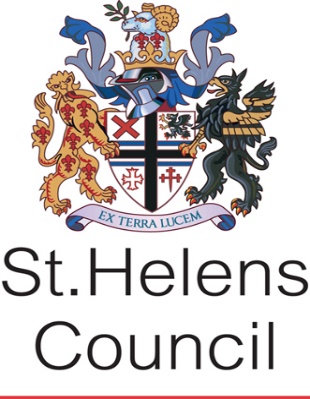 LEGAL GATEWAY PANELINITIAL REPORTDate:   DOCUMENTS/EVIDENCE REQUIRED:-
 Updated Children and Family AssessmentImpact ChronologyGenogramCurrent planICPC/CIN review reportsAny other relevant documents.Evidence of family group meetingEvidence of graded care profileUpdated Case SummaryNB:  Panel will not hear cases if the above information cannot be provided for Panel’s
consideration.  DETAILS OF CHILD/REN:   FAMILY COMPOSITION/OTHER SIGNIFICANT CARERS:  OUTCOME OF PANEL REQUESTED:-  CURRENT CASE STATUS:-	  DANGER STATEMENT (to include impact on the child/ voice of the child, describe the child’s daily
   lived experience, health, education impact, emotional wellbeing)  CASE HISTORY    SIGNS OF SAFETY   WHAT IS THE IMPACT OF THE CURRENT PLAN?AGENCIES INVOLVEMENT  SAFETY GOALS VIEWS: It is vital we know the parents/child’s views about the current plan what is and what           is not working. The IRO requires to be informed prior to the meeting to ensure their view can          be included in the discussion.LEGAL GATEWAY MEETING RECORDPRESENT AT MEETINGLEGAL ADVICE  MANAGEMENT DECISION CONSIDERATION OF PERMANENCE PLANS   ACTIONSGUIDANCE ON ACTIONS Consideration of following issues S20 – issues for consideration, exit pathway and timescales Pre-Proceedings letter to be sent - timescalePre-Proceedings first meeting to be held – timescaleCare Proceedings - SWET to be completed – timescaleParenting Assessment - timescalesPsychological / Psychiatric / PAMS Assessment – timescalesFamily Meetings / Family Group ConferenceViability of family / other (consideration of connected persons)Regulation 24 Viability AssessmentAgency Statements / Information Updated GenogramUpdated Chronology Placement Panel – referralPermanence Panel – referralContact the Adoption Service for Adoption advice meetingTogether or Apart assessmentEarly Permanence Planning Concurrency / FFAReview by Legal Gateway Panel – timescale Full names of childrenDOB/AGEGender (M/F)AddressEthnicityICS Number NameDOBRelationshipAddressEthnicityPR Y/NSection 20Continuation of S20Pre-ProceedingsDischarge of Pre-ProceedingsCare ProceedingsSupervision Order Name of Social Worker:Name of Manager: Team:Date of Referral involvement commenced?Has the child(ren) been known to CSC previously?Is the child(ren) subject to a Child in Need Plan?Date of Plan:  Date of last CIN Review?Is the child(ren) subject to a Child Protection Plan?If so, please state Category:Is there a CP Case Conference scheduled?        If yes, date of Conference:Is the child(ren) looked after?Legal Status:Possible future harm to the child(ren) – descriptions of danger, non-negotiables, statements of the key child safety issues that any safety plan must directly address.  Who is worried, what are you most worried about and why?SUMMARY OF HISTORICAL INVOLVEMENT Do not copy from assessment but provide a brief succinct summary of key issues and involvement, emerging themes and patterns of concern. This should not be a repeat of the chronology, but an analysis of themes and patterns in the family. Consider parents own history as children and trauma related issues affecting their current parenting. Consider any previous court history/assessments/info from other Local authorities.WHAT ARE WE WORRIED ABOUT? Identify and provide an analysis of key risks, and vulnerabilities that are impacting on the child now and the current situation.WHAT’S WORKING WELL? Identify strengths, family support networksHow long has the plan been in place, what progress has been made, what discussions have taken place regarding plan. What support has been offered, is it working, are family engaging.Organisation Description of Assessment / Intervention DateOutcome and EffectivenessWhat needs to happen now, what needs to be different to effect change?What difference will a pre proceeding’s plan make?What do you need to see to be satisfied that the child is safe?FROM COMMENTSCHILDPARENT / CARERIRO / CONFERENCE CHAIRNameJob TitleProvided by Legal and inserted into the Minutes Summary of Discussion and Decision YesNoRehabilitation to ParentsPlaced with extended family / friendsChild Arrangements / SGOLocal Authority arranged accommodation Adoption ACTIONSRESPONSIBILITYTIMESCALE123456Return to Legal Gateway Panel / attend Permanence Panel 